Направление пути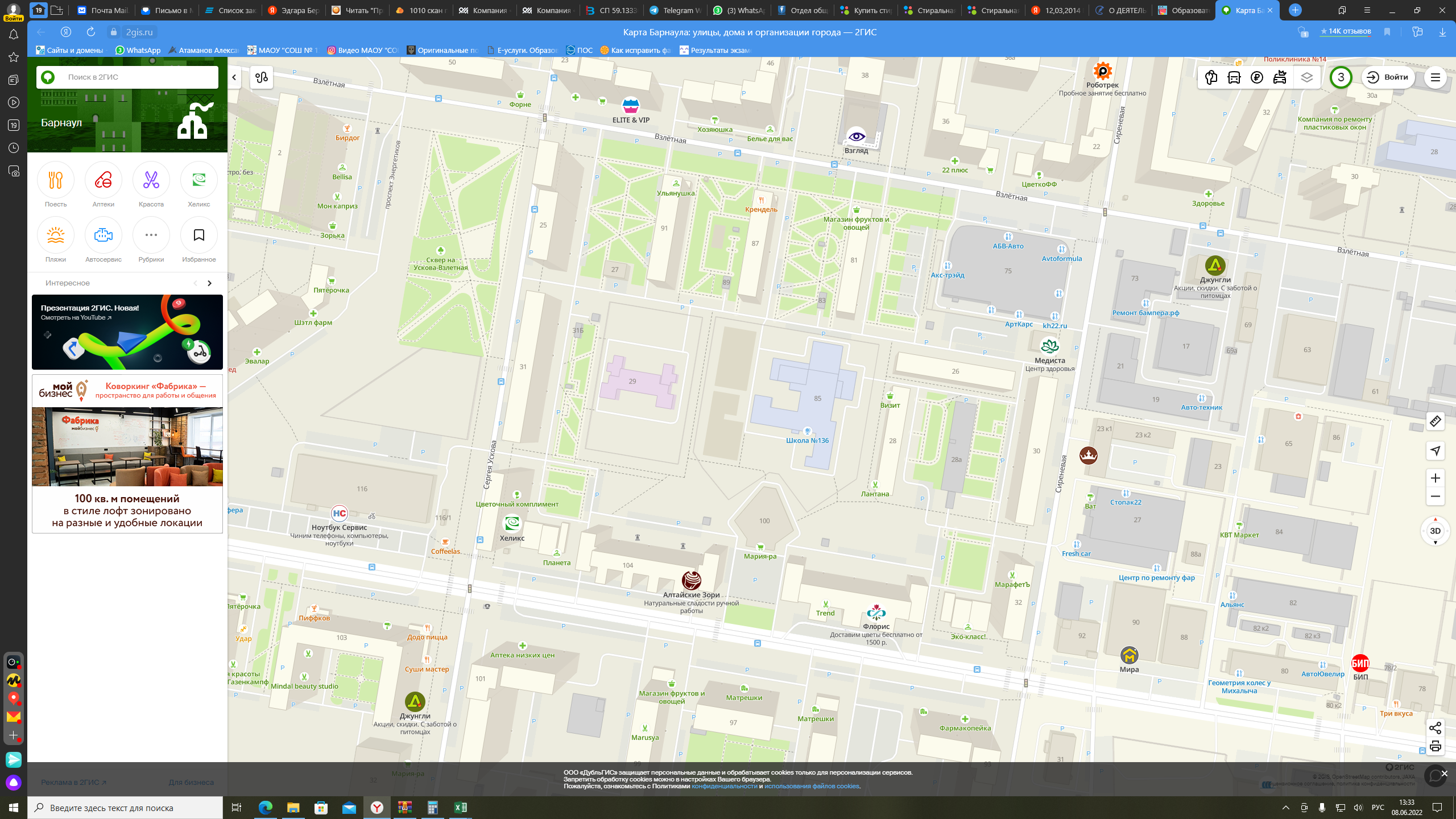 